GEN-930 (120V-3000W-11.3kW-60Hz-16yr)Geneforce Emergency Power SystemProduct FeaturesSilent operation. Safe for indoors. No gas or emissions.No Installation; No Maintenance; No Permits requiredArrives fully charged and ready to work.Automatic & one-touch start.System Control Panel with Graphical 128 x 64-pixel, backlit LCD displays power reserves, amp hours consumed, fault conditions, solar panel output, charging, power consumption.  Overheat Temperature Sensor & Automatic Shutdown feature.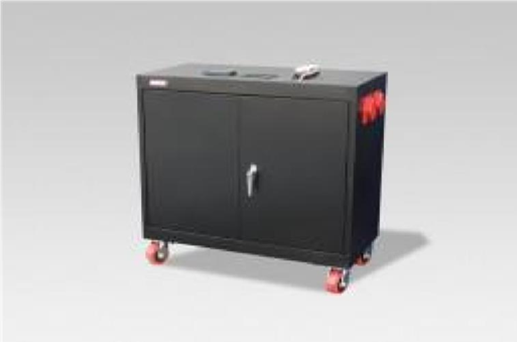 Built-in voltage regulation system for sensitive electronics.Built-in 30A solar charge controller for solar panel charging.Electrical Specifications   GEN-930 (120V)                          Output power (continuous)3,000 W                                 Surge power (AC amps)6,000 W             Peak output current80AOutput frequency regulation60 Hz +/- 0.2 HzVoltage regulation120 V +/-5% true RMS          Output wave formTrue Sine Wave             Service Life12-16 years                                      Stored battery reserves11.3 kW (11,340 Watts)AC input 1One (30A/125V) NEMA L5-30P input plug with 8 ft. cordAC output 1Four (20A/125V) NEMA 5-20R isolated ground receptaclesAC output 2One (30A/125V) NEMA L5-30R female receptacleAutomatic transfer switch30A (Transfer time < 20 ms.)Charge rate 150 A DCAC input voltage range85 - 140 VacCharge control3-stage (Bulk, Acceptance, Float)Solar charge controller30A/12V (~360 W per hour/sunlight) *(60A/12V-24V) optionalGeneral SpecificationsOptimal operating temperature range- 4°F to 140°F (- 20°C to 60°C)MonitorLED Display (reads V, DC amps, Power Share, etc.)Product Dimensions (H x D x W) and weight(36" x 18 x 36") & (815 Lbs.) 371 kg.Shipping Dimensions (H x W x L) and weightStandard Pallet 42” x 36” x 48” (865 lbs.) 393 kg.ConstructionStrong Steel, Four Casters, Color-Black or CharcoalWarranty24-month warranty on components; up to 4-years on batteriesPart NumberGEN-930-120-3000-16Regulatory Approvals & ProtectionSafety - UL ListingComponents ETL certified to CSA 107.1, UL458 with marine supplement, FCC Part 15, Class BVoltage RegulationOver voltage and under voltage protectionTemperature & outputOver-temperature & overload protectionElectricalShort circuit protectionPrice$9,797Geneforce Incorporated www.geneforcepower.com     Tel:  (305) 215-5443       email: sales@geneforcepower.comGeneforce Incorporated www.geneforcepower.com     Tel:  (305) 215-5443       email: sales@geneforcepower.comGeneforce Incorporated www.geneforcepower.com     Tel:  (305) 215-5443       email: sales@geneforcepower.com